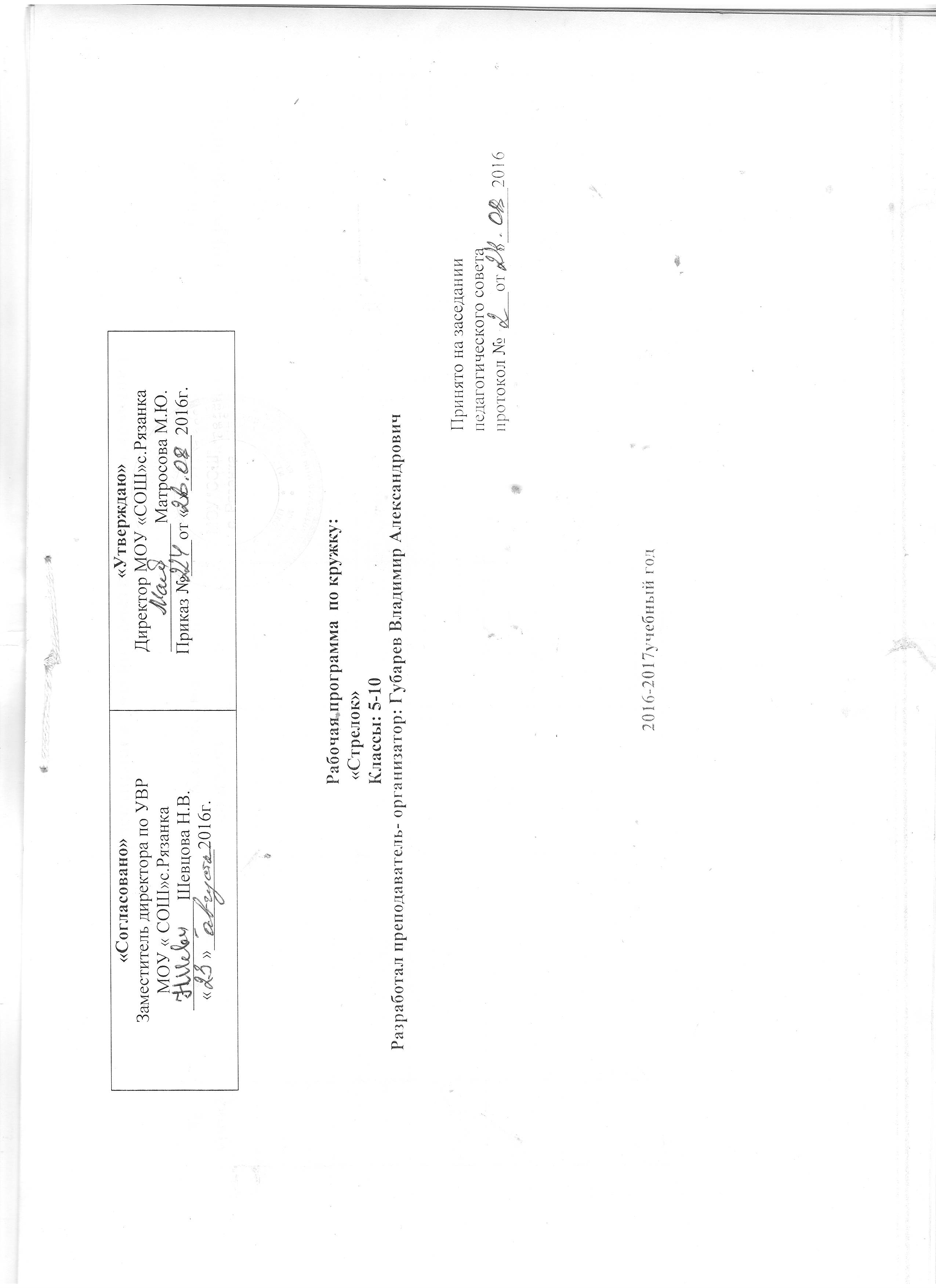 Лист корректировки учебно-тематического планирования                                                                              ПОЯСНИТЕЛЬНАЯ ЗАПИСКА.Учебно-тренировочную работу с обучающимися рекомендуется строить с  учетом  режима дня. Изъявившие желание заниматься В стрелковым кружке должны иметь письменное согласие родителей, директором школы и разрешение врача.       При комплектовании кружков желательно подбирать учеников примерно одного возраста и одинаковой физической подготовленности. Допускать новичков к практической стрельбе можно только после того, как они научатся обращаться с пневматическим оружием, усвоят «Инструкцию по обеспечению безопасности при поведении стрельб в тирах и на стрельбищах» и лично распишутся в журнале(или специальной книге) в знании инструкции. Руководитель стрельбы также обязан расписаться напротив каждой фамилии занимающегося с указанием даты проведения инструктажа.Занятия проводятся согласно программе по тематическому плану с соблюдением  основных педагогических принципов обучения: сознательности, активности, индивидуальности, доступности, систематичности. Занятия строятся  по обычной общепринятой схеме: вводная часть, разминка, основная часть, где подводятся итоги занятий и даются рекомендации спортивному совершенствованию. При прохождении темы «Изучение  и совершенствованье техники стрельбы » 25% времени отводится на тренировки без действительного  выстрела. В области теоретической, технической, тактической и психологической подготовки ставится задача: расширить  знания, научить занимающихся анализировать свои действия, научить их понимать, из каких компонентов складывается  производство точного и меткого выстрела. В конце обучения рекомендуется  чаще практиковать тренировки, приближенные  к условиям  соревнований, больше участвовать в соревнованиях.Теоретическая подготовка  знакомит кружковцев с правилами соревнований, с моментами производства меткого выстрела, с необходимостью выполнения большого объёма тренировок для достижения высоких спортивно-технических резусов.Техническая подготовка  ставит задачи: найти для каждого занимающегося общею изготовку для производства точного выстрела, научить иго правильной работе мышц - сгибателей  фаланг указательного пальца  нажимающего на спусковой крючок оружия. В конце подготовительного периода со спортсменами, имеющими достаточную техническую подготовку,  рекомендуется  периодически  проводить занятия в условиях, приближенных к соревнованиям.Физическая подготовка необходима для повышения функциональных возможностей организма, для всестороннего гармоничного развития стрелка-спортсмена. Общая физическая подготовка должна служить основным средством активного отдыха занимающихся  устраняющим застойные явления в организме спортсмена.	Могут быть рекомендованы: подвижные игры, умеренный бег по пересеченной местности, плавание, лыжи, коньки, турпоходы и обязательные регулярные занятия  утренней  гимнастикой.Психологическая и тактическая подготовка проходит в процессе всего обучения. Постепенно, от занятия к занятию, обучающиеся проходят все более сложный материал развивающий мышление, способствует проявлению волевых качеств, помогает добиваться поставленной цели .Приобретенные занимающимися знания, хорошая техническая и физическая подготовка делают их более уверенными в своих действиях.  Всесторонняя  подготовка поможет спортсменам в дальнейшем принимать более правильные решения в условиях соревнований.В процессе занятия одновременно решаются и воспитательные задачи.     Руководитель  кружка воспитывает у занимающихся отношение к труду и общественной собственной ,- чувство ответственности перед коллективом, добивается от них сознательного и добросовестного отношения к своим обязанностям,  организованности и дисциплины, уважения к старшим. Необходимое условие успешной воспитательной работы- четкая организация  занятий , высокая требовательность преподавателя к занимающимся, соблюдение норм поведения на занятиях, в школе и в быту.Воспитательная работа проводится также  и в не учебных занятий в форме собраний , бесед, лекций , докладов, встреч, выполнения общественных поручений и тд и тп.Руководитель кружка призван постоянно следить за успеваемостью и дисциплиной, поддерживать контакт с классным руководителем и родителями.В плане работы кружка учтено проведение нескольких соревнований, как внутренних (на первенство кружка) так и массовых (на первенство школы) Массовые соревнования проводятся при самом активном участии членов стрелкового кружка. Для поддержания определённого уровня знаний и навыков, приобретённых в результате занятий спортом в период  учебного года, очень полезно в летний период организовать  тренировочные стрельбы из пневматической винтовки. Программа разработана с учётом:-использования имеющего в наличии школы простейшего спортивного инвентаря;-многолетнего опыта работы стрелковых кружков ОУ (рекомендована тематика занятий)Программа разработана в соответствии со следующими документами:-программа кружка (Стрелковые кружки), автор А.С. Кузнецов, 2016 год;-требования единой  спортивной классификации на 2016-2017 года;          -правила соревнований по пулевой стрельбе 2013 год.Цели программы:Развитие у ребят таких необходимых качеств, как отношение к труду, коллективизм, дисциплинированность, дружба, товарищество, воспитание смелости, мужества, решительности, самообладания, целеустремлённости, трудолюбия, внимательности, самостоятельности.Задачи программы:-воспитание у обучающихся отношения к труду и общественной собственности, чувства ответственности перед коллективом,-формирование у обучающихся сознательного и добросовестного отношения к своим обязанностям, организованности и дисциплины, уважения к старшим.-четкая организация занятий, высокая требовательность к занимающимся, соблюдения норм поведения на занятиях, в школе и в быту.Возраст обучающихся: ___________ лет (обучающиеся _________ классов)Срок реализации программы: 1 год.Режим занятий группы: 2-раза в неделю по 1 часу.Материально- техническое обеспечение:1. Тир   школьный.2. Винтовка пневматическая.3. Сейф для хранения оружия.4.Тирные модули с металлическими мишенями.5. Пульки для стрельбы из пневматического оружия.6. Мишени бумажные (различные).Ожидаемый результат: -сформированное отношение у обучающихся к труду и общественной  собственности, чувства ответственности перед коллективом;-сформированное у обучающихся сознательное и добросовестное отношение к своим обязанностям, организованности и дисциплины, уважения к старшим;-соблюдение норм поведения на занятиях, в школе и быту;-выполнение нормативов «Начинающий стрелок» и «Юный стрелок» по итогам занятий.  Программа кружка «Стрелок» относится к военно-патриотической направленности: создаются условия для соревнований и сопутствующих им эмоционального возбуждения являются формированием характера юного спортсмена, его спортивно-технической подготовки и волевых качеств. Доставляя радость или огорчение, они мобилизуют стрелка на дальнейшее совершенствование, на проявление значительных усилий для самовоспитания.  Тематический планУчебно-тематический планОжидаемый результат: -сформированное отношение у обучающихся к труду и общественной  собственности, чувства ответственности перед коллективом;-сформированное у обучающихся сознательное и добросовестное отношение к своим обязанностям, организованности и дисциплины, уважения к старшим;-соблюдение норм поведения на занятиях, в школе и быту;-выполнение нормативов «Начинающий стрелок» и «Юный стрелок» по итогам занятий.  Программа кружка «Стрелок» относится к военно-патриотической направленности: создаются условия для соревнований и сопутствующих им эмоционального возбуждения являются формированием характера юного спортсмена, его спортивно-технической подготовки и волевых качеств. Доставляя радость или огорчение, они мобилизуют стрелка на дальнейшее совершенствование, на проявление значительных усилий для самовоспитания.  Материально- техническое обеспечение:1. Тир   школьный.2. Винтовка пневматическая.3. Сейф для хранения оружия.4.Тирные модули с металлическими мишенями.5. Пульки для стрельбы из пневматического оружия.6. Мишени бумажные (различные).                                        Список литературы:Военная служба: вопросы и ответы. – М. «Военные знания», 2002.Воронин А.В. Боевые традиции Вооруженных сил. Символы воинской чести. – М., «Армпресс», 2001.Дроздов В.П. Вооруженные Силы России. – М., «Военные знания», 2001.Иванов А.Н. Дни воинской славы России. – М., «Военные знания», 2000.Иванов А.Н. Защита Отечества – обязанность каждого гражданина. – М., «Военные знания», 1998.Квак А.А. Физическая подготовка. – М., «Военные знания», 2002.Кузнецов В.И. Особенности военной службы. М., «Армпресс», 2001.Ленин В.М. Тактическая подготовка. – М., «Военные знания», 2002.Макеев В.В. На службе Отечеству. – М., «Военные знания», 1998.Марков М.Ю. Воинская обязанность. Военнослужащий – защитник своего Отечества. – М., «Армпресс», 2001.Наставления по стрелковому делу. – М., «Воениздат», 1985.Основы безопасности жизни. – М., «Русский журнал», 2003-2008.Общевоинские уставы Вооруженных Сил РФ. – М., «Воениздат», 1994.Попов Е.А. Военная топография. – М., «Военные знания», 2002.Попов Е.А. Огневая подготовка. – М., «Военные знания», 2002.Попов Е.А. Уставы вооруженных сил. – М., «Военные знания», 2001. Яхновец С.Е. Верность воинскому долгу. – М., «Военные знания», 2001.Кузнецов В.И. Особенности военной службы. М., «Армпресс», 2001.Ленин В.М. Тактическая подготовка. – М., «Военные знания», 2002.Макеев В.В. На службе Отечеству. – М., «Военные знания», 1998.Марков М.Ю. Воинская обязанность. Военнослужащий – защитник своего Отечества. – М., «Армпресс», 2001.Наставления по стрелковому делу. – М., «Воениздат», 1985.Основы безопасности жизни. – М., «Русский журнал», 2003-2008.Общевоинские уставы Вооруженных Сил РФ. – М., «Воениздат», 1994.Попов Е.А. Военная топография. – М., «Военные знания», 2002.Попов Е.А. Огневая подготовка. – М., «Военные знания», 2002.Попов Е.А. Уставы вооруженных сил. – М., «Военные знания», 2001. Яхновец С.Е. Верность воинскому долгу. – М., «Военные знания», 2001.Список литературы для обучающихся :Квак А.А. Физическая подготовка. Учебное пособие. – М., «Военные знания», 2002.Ленин В.М. Тактическая подготовка. Учебное пособие. – М., «Военные знания», 2002.Попов Е.А. Военная топография. Учебное пособие. – М., «Военные знания», 2002.Попов Е.А. Огневая подготовка. Учебное пособие. – М., «Военные знания», 2002.Попов Е.А. Уставы вооруженных сил. Учебное пособие. – М., «Военные знания», 2001. Общевоинские уставы Вооруженных Сил РФ. – М., 1994.Начальная военная подготовка (учебник).Военная топография (учебник).Учебное пособие по гражданской обороне.Учебное пособие по медико-санитарной подготовке.Наставления по стрелковому делу: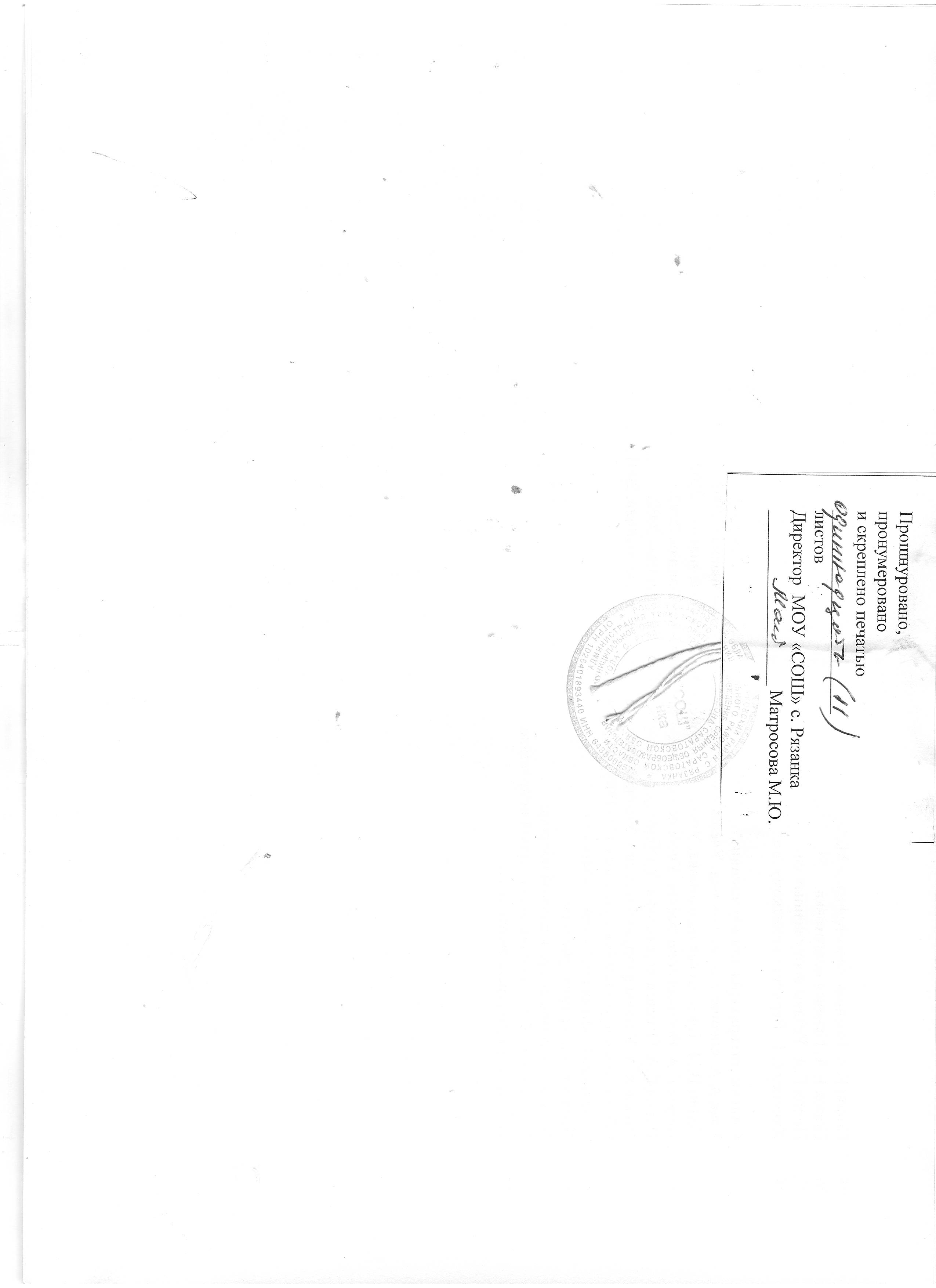 № урокаТемаКоличество часовКоличество часовПричина корректировкиСпособ корректировки№ урокаТемапо плануданоПричина корректировкиСпособ корректировки№ раздела, темыНаименование  разделов, темКоличество часовВведение1P-IАрмия России15Тема 1Вооружение и безопасность6Тема 2Автомат Калашникова10Тема 3Разборка и сборка автомата14Р- IIУход за оружием. Приёмы с оружием5Тема 4Оружие победы4P-IIIСтрельбы6Тема 5Строевые приёмы6Тема 6Они победили войну2итоги     1Итого:70Тема занятийФормы и методы занятийДата проведенияДата проведения1Знакомство членов кружка с планом работы и распределение обязанностейОрганизационное собрание02.0902.092-3 Вооружение Советской АрмииЛекция , беседа03.09;  09.09  03.09;  09.09  4-5 Оружейные заводы и их продукцияСобрание членов кружка16.09    17.0916.09    17.096-7 Автомат Калашникова, его характеристикаЛекция23.09    24.0923.09    24.098-10Неполная разборка и сборка автоматаТренировка30.09    01.1030.09    01.1011-12Порядок заряжания ,изготовки и прицеливания из пневматической винтовкиПрактика07.10    08.1007.10    08.1013-14Отечественные оружейники и их оружиеЛекция , беседа14.10    15.1014.10    15.1015-16Неполная разборка и сборка автоматаПрактика21.10    22.1021.10    22.1017-18Приёмы с оружием Практика28.10    29.1028.10    29.101 9-20Уход за оружием.Практика11.11     18.1111.11     18.1121-22Пристрелка оружия, средняя точка попаданияИнструктивное занятие25.11    26.1125.11    26.1123-24Оружие ПобедыЛекция , беседа02.12    03.1202.12    03.1225-26Стрельба из ПВ.Практика09.12    10.1209.12    10.1227-28Неполная разборка и сборка автоматаТренировка16.12    17.1216.12    17.1229-30Холодное оружие времён ОВЛекция , беседа23.12    24.1223.12    24.1231-32Стрельба из ПВ.Практика30.12      13.0130.12      13.0133-34Неполная разборка и сборка автоматаТренировка    14.01         20.01    14.01         20.0135-36Бывшие воины о стрелковом оружии Встреча с бывшими воинами    21.01 27.01    21.01 27.0137-38Современное стрелковое оружие и его эволюция и превосходствоЛекция , беседа28.01     03.0228.01     03.0239-40Стрельба из ПВ.Практика04.02    10.0204.02    10.0241Стрельба из ПВ.Практика11.0211.0242-43М.Т. Калашников- оружейник, которого знает весь мирТематический вечер17.02     18.0217.02     18.0244-46Неполная разборка и сборка автоматаТренировкаТренировка24.02    25.0247-48Стрельба из ПВ.Практическое занятие02.03    03.0302.03    03.0349-50А.К. Снаряжение магазина и выдвижение на рубеж, изготовка к стрельбеЗанятие для старшей группы09.03    10.0309.03    10.0351-52Неполная разборка и сборка автоматаТренировка16.03    17.0316.03    17.0353Стрельба из ПВ.Практика23.0323.0354Меры безопасности при стрельбе из стрелкового оружия (боевого) Лекция07.0407.0455 -58Строевые приёмы с оружиемПрактическое занятие13.04    14.0413.04    14.0459-60Стрельба из ПВ.Практическое занятие20.04    21.0420.04    21.0461-63Подготовка к Дню ПобедыТренировка28.04    04.05    11.0528.04    04.05    11.0564 65Чему мы научились, что мы умеемПоказательные выступления12.05    18.0512.05    18.0566  67Соревнования на пересечённой местностипрактика19.05    20.0519.05    20.0568  70Подведение итогов (строевая подготовка)Практика24.05    25.05 24.05    25.05 Итого-70 часов